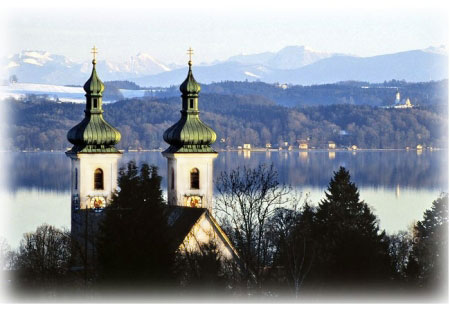 … in der Pfarrei St. JosephTelefon:		08158 99 33 33												Fax:	08158 99 33 34Mail:	Pfarrbüro St. Joseph, TutzingAllgemeine InformationenAllgemeine InformationenTerminAlternativterminKirchemögliche UhrzeitKonfession TaufeName des Täuflingsgeboren amTaufpriesterPersönliche Informationen zu den ElternPersönliche Informationen zu den ElternName der MutterKonfessionName des VatersKonfessionPLZ / WohnortStraße / HausnummerTelefonMobiltelefonE-Mail-AdresseInformationen zu den PatenInformationen zu den PatenTaufpate 1KonfessionAdresseTaufpate 2KonfessionAdresseSonstigesSonstigesSpezielle WünscheTaufseminarTermine im PfarrbüroTauffeier im GottesdienstBemerkungenWird vom Pfarramt St. Joseph ausgefüllt:Wird vom Pfarramt St. Joseph ausgefüllt:besprochen ammitgeteilt amvon